IB Biology Chapter 1 Notes: Introduction to Cells (1.1)		NAME:1.1.1 According to the cell theory, living organisms are composed of cells1.1.2 Organisms consisting of only one cell carry out all functions of life in that cell1.1.3 Surface are to volume ratio is important in the limitation of cell size1.1.4 Multicellular organisms have properties that emerge from the interaction of their cellular components1.1.5 Specialized tissues can develop by cell differentiation in multicellular organismsState common features of all cells:Outline the seven characteristics / functions of life shown by unicellular organisms:Explain how the Surface Area : Volume ratio limits cell size (i.e. nutrient absorption, waste removal, and heat transfer):As the cell grows larger, the membrane Surface Area ____________________ and the cell’s Volume also ____________________, but the SA : Volume ratio ______________________.Describe what is meant by an emergent property:1.1.6 Differentiation involves the expression of some genes and not others in the cell’s genome1.1.8 Question the cell theory using atypical examples, including striated muscle, giant algae and aseptate fungal hyphae1.1.9 Investigate functions of life in Paramecium and one named photosynthetic unicellular organism1.1.12 Use a light microscope to investigate the structure of cells and tissues.1.1.13 Draw cell structures as seen with the light microscope.Atypical Example 1: Striated muscle tissueAtypical Example 2: Giant algaeAtypical Example 3: Aseptate fungal hyphaeExamples of how Paramecium carry out functions of life:Examples of how Chlamydomonas carry out functions of life: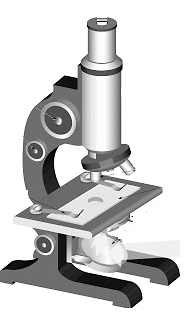 Label the parts of the light microscope: Draw and label a sample cell following the IB drawing and labeling rules on page 5:1.1.14 Calculate the magnification of drawings and the actual size of structures shown in drawings or micrographs.Outline the equation to calculate the Magnification of an image:Example: If the drawn length of a cell is 30 mm, but the actual size of the cell is 3 μm, calculate the magnification of the image—show work!WordDefinitionUnicellularLiving things made of one cellOrganismA living thingOrganelleA small part of a cell that does a specific functionMulticellularLiving thing made of many cellsMetabolismChemical reactions that take place inside cellsHomeostasisMaintaining a stable internal environment (including inside cells)ExcretionReleasing wasteNutritionGaining energyMoleculesMultiple atoms that are bonded togetherSpecializationHaving a specific role or functionDifferentiationThe process of a cell becoming specialized by expressing selected genesSurface Area-to-Volume RatioThe ratio of cell surface area to internal volume. Cells seek to maximize the amount of surface area per unit of volume.UnitAbbreviationMetric Equivalent       Whole                    Scientific NotationMetric Equivalent       Whole                    Scientific Notationkilometerkm1000 m103 mmeterm1 m1 mcentimetercm.01 m10-2 mmillimetermm0.001 m10-3 mmicrometerμm0.000001 m10-6 mnanometernm.000000001 m10-9m